Niebo 20-06-2021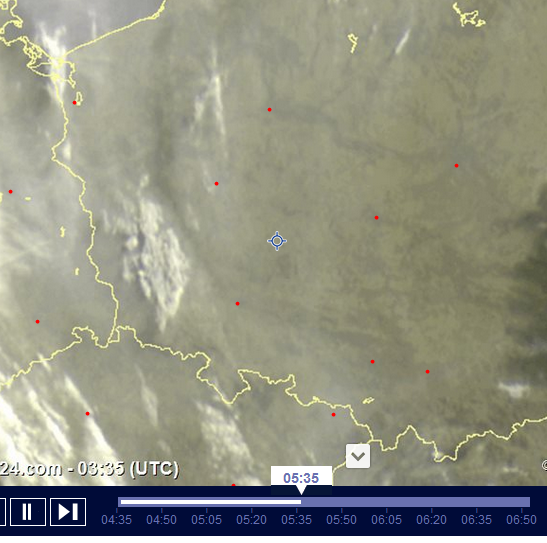 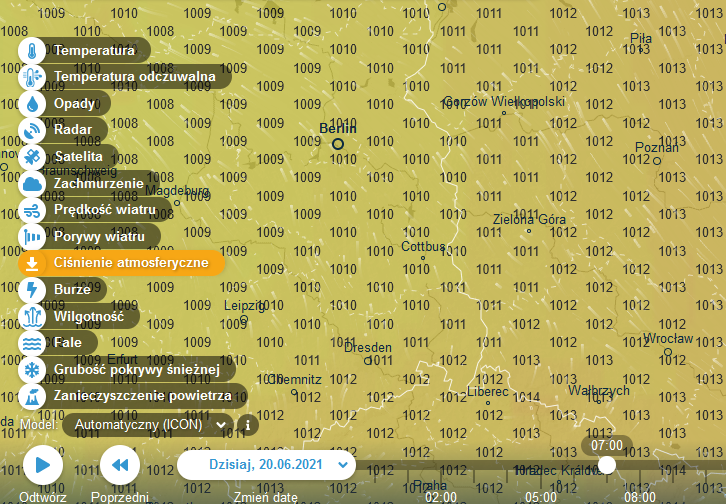 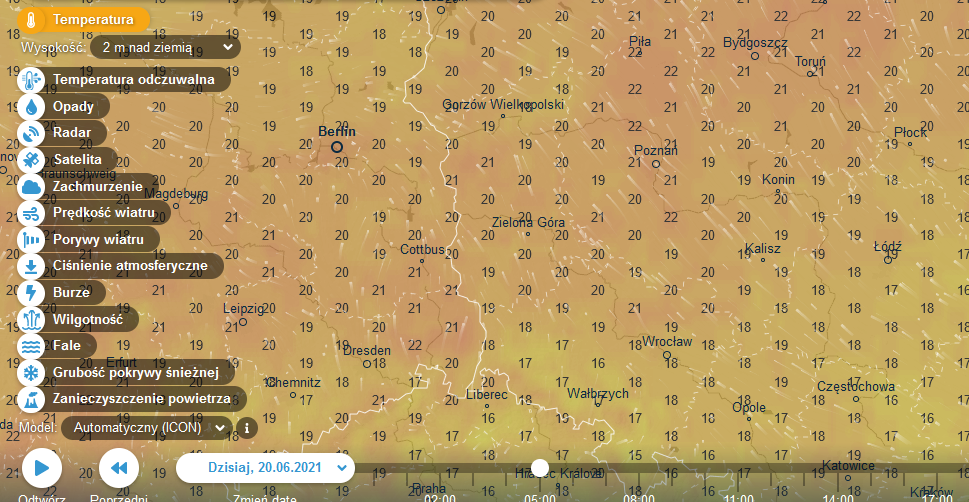 